15.05.20. Логопедическое занятие.Тема :  «Слова, с суффиксами, указывающие на величину  предметов». Выполни задание по карточке.Образуй от слов в кроссворде  другие слова , указывающие на величину предметов.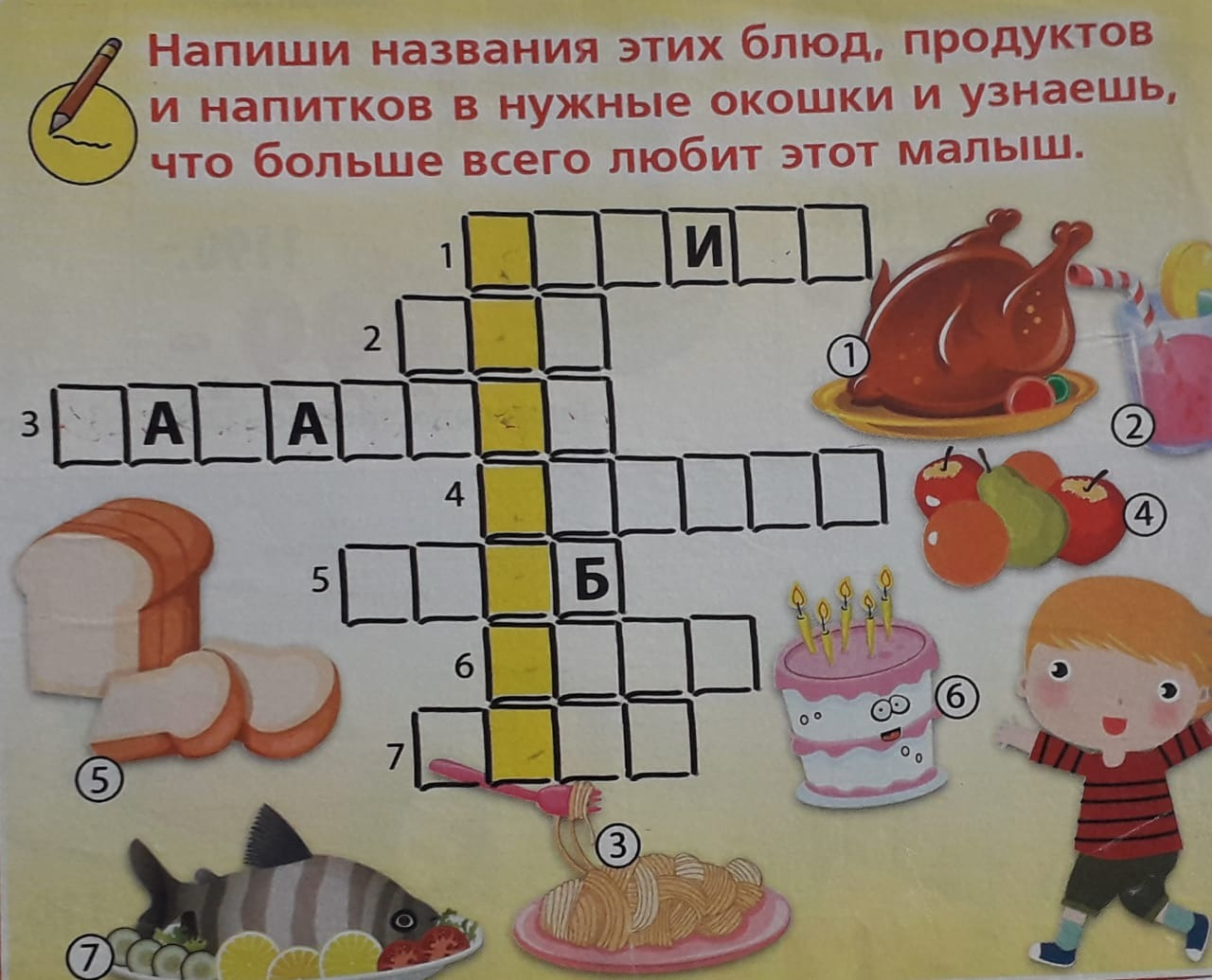 